「東日本大震災・原子力災害伝承館」見学の事前学習資料（2023年4月作成）　震災から12年以上が経過します。県教組放射線教育対策委員会では、震災・原発災害直後から、放射線に対する正しい知識や対処法を身につけ、子どもたちを放射線から守ることを目的に、放射線教育の授業の提案を行ってきました。また、福島の状況を無視した文科省の放射線副読本に対して、批判や改善の要求を行ってきました。（過去の取り組みについては県教組ホームページを参照）しかし、震災・原発事故から12年以上が経過し、私たちをとりまく状況は変化しています。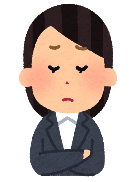 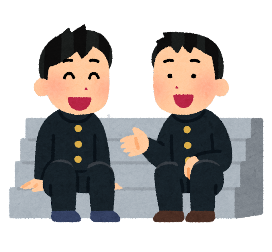 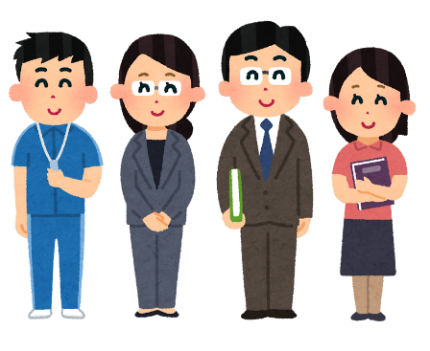 　このような状況が相まって、今後、震災・原発災害の風化が進んでいくことが懸念されます。しかし、福島の実態はというと…　　①　現在でも避難指示が解除されていない地域がある。解除された地域も、復興は道半ばである。　②　現在も27,000人以上の人が避難生活を送っている。③　ALPS処理水の海洋放出など、現在も問題は山積している。廃炉も計画通りに進んでいない。　④　③により、風評被害や福島差別が再燃する可能性がある。　　　　　（2023年4月現在）　これからも、震災や原発災害のことを、しっかりと子どもたちに伝えていく必要があります。実際、広島・長崎では原爆の、熊本では水俣病の学習が脈々と続いています。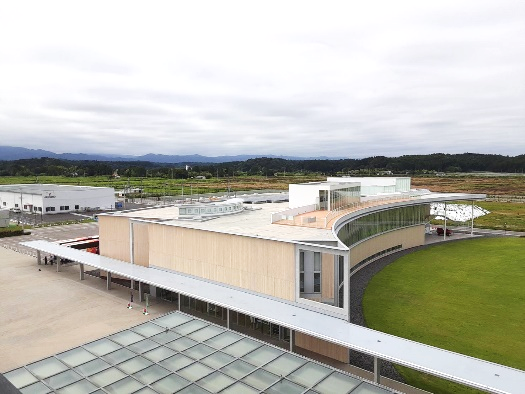 しかし、「どう教えたらいいだろう」というのが本音のところだと思います。このような時、専門家を招いて出前授業をしてもらったり、施設に見学学習に行ったりしますよね。特に、2020年に双葉町にオープンした「東日本大震災・原子力災害伝承館」は、バス代の補助事業などもあり、見学学習で訪れる学校が多いと思います。そこで、効果的に「伝承館」を活用する方法を探るべく、放射線教育対策委員会で見学してみました。すると、次のような課題が浮かび上がってきました。○　展示のボリュームが大きい。しっかり見ようとすると、１時間では見きれない。　○　展示内容が難しい。大人向けの説明である。見飽きてしまう。　○　原発災害後の困難を表す展示が少ない。特に証言映像は前向きな内容が多く、本当に厳しい状況に置かれた人からの証言は無い。　○　安全と復興の色が濃く、現在も残されている課題を捉えにくい。　以上のことから、伝承館で震災・原発災害のことを効果的に学習するには、事前学習が必要と考え、学習資料を作成しました。＊本来、ある程度の時数をかけて震災・原発災害、及び放射線について系統的に学習していくことが望ましいですが、今回は限られた時数（２時間程度）でもある程度有効な学習となるように、事前学習資料を作成しました。（1）事前学習第１時学習シート①東日本大震災はどんな災害だったのか（　　）年（　　）組　名前（　　　　　　　　　）１　東日本大震災について２　原発事故について３　原発事故による避難指示の範囲２０１１年４月　　　　　　　　　　　　　　　２０２２年６月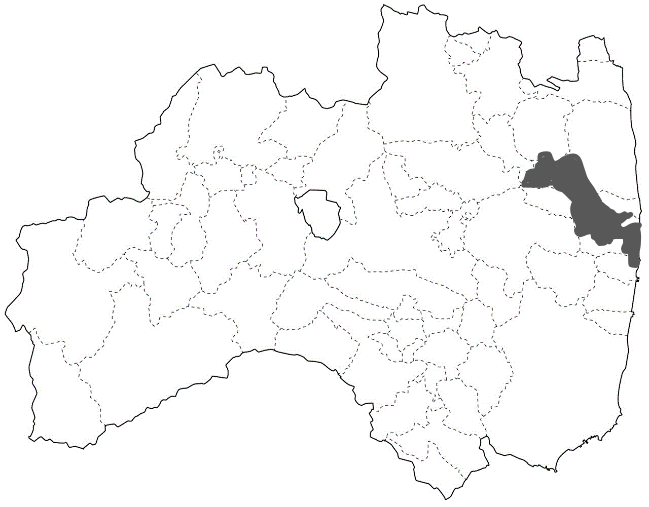 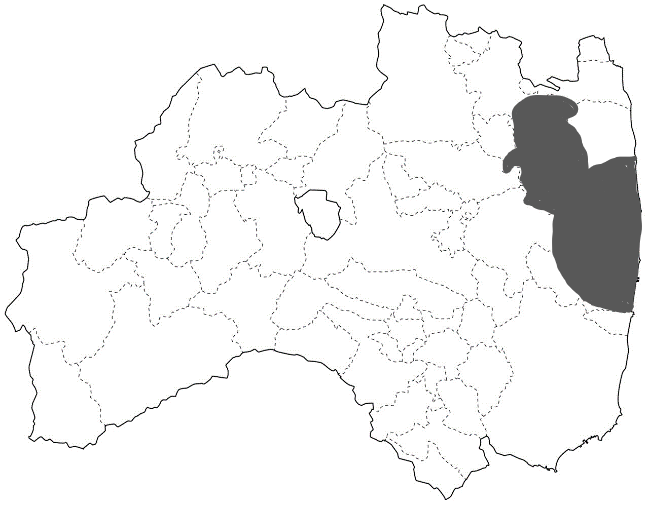 ４　原発事故によって生活がどう変わったか、予想しよう学習シート②東日本大震災についてインタビューしよう（　　）年（　　）組　名前（　　　　　　　　　）＜家族にインタビューしよう＞１　東日本大震災のとき、大変だったことはなんですか？２　原発事故の後、放射線により生活で変わったことはありましたか？＜ここから先は次の授業で記入します＞３　友達のインタビュー結果の中で、気になったものを書きましょう。（2）事前学習第２時（3）見学時の追加の活動案　・放射線量の測定　　　放射線量計があれば、学校と伝承館、その道中の放射線量（バスの中で測定）を測定する。伝承館周辺の線量は低くなっているが、道中は線量が高いところがあり、10年以上経過した現在でも放射線の影響が続いていることが分かる。　　　放射線量計がなければ、モニタリングポストでも調べられる。（常磐道にも数カ所設置されているが、見逃しに注意。）　・展望台から周辺を見る　　　海を見ると、新たに建てられた堤防の高さに気づくかもしれない。また、周辺を見ると建物や農地として利用している土地が少なく、復興がまだまだ進んでいないことを感じられる。　　　伝承館の海のテラスは見られる角度が限られるが、隣接する双葉交流センターの展望台は360°見渡せる。除染土の置き場に気づく子どももいるかもしれない。・周辺の施設や町を併せて見学する浪江町の震災遺構請戸小学校を見学すると、津波の凄まじさをより実感することができる。ＪＲ双葉駅の周辺を通ると、立派に再建された駅舎と、ほとんど手つかずになっている周辺部との違いを感じられる。＊著作権の関係で、資料として使用する写真や動画のデータは掲載しておりません。＊そのまま使用できることを意識して作成しましたが、発達段階によっては難しい表現や漢字があるかと思います。適宜修正してお使いください。学習シート③伝承館見学の計画を立てよう（　　）年（　　）組　名前（　　　　　　　　　）１　個人テーマを決めよう○　伝承館の展示フロアマップ（２階）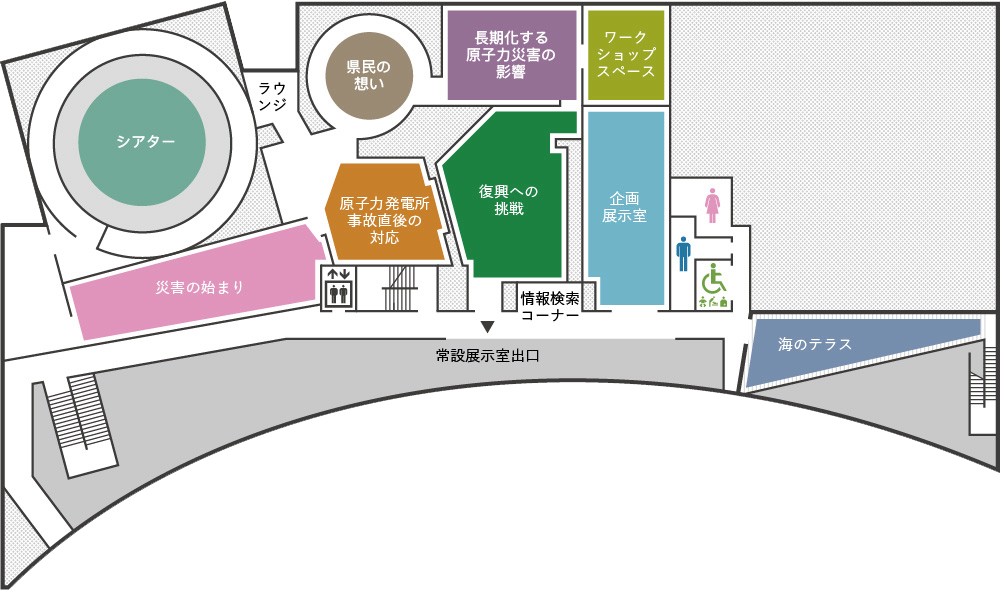 ①　シアター：最初に大スクリーンで映像を見ます。②　災害の始まり：震災前の暮らしから地震と津波、原発事故発生までを知ることが出来ます。③　原子力発電所事故直後の対応：原発事故発生直後の混乱や、避難先での生活の大変さ、国内外からの支援について知ることが出来ます。④　県民の想い：原発事故で奪われてしまった生活について、被災者の想いを証言映像と展示で伝えます。⑤　長期化する原子力災害の影響：今も続いている原発事故の影響や、長期避難、健康への取り組みについて知ることができます。⑥　復興への挑戦：廃炉作業や最先端技術など、復興への挑戦を紹介します。学習活動・内容指導上の留意点　＊資料１　2011年3月11日にあった出来事について確認する。２　本時のめあてをとらえる。○震災・原発災害について、子どもが知っている事実を共有できるようにする。○見学学習で「伝承館」に行くことに触れながら、本時のめあてを確認する。３　地震や津波の大きさ、被害について知る。○震災時の映像・写真を資料として提示する。恐怖を感じる子どもがいることも考えられるため、事前に地震・津波の映像が流れることや、怖いと思ったら見るのをやめてもいいことを伝える。＊地震・津波の映像＊震災直後の写真○福島県でも最大震度６強など激しい揺れがあったことや、津波が広範囲に押し寄せたことを話す。また、たくさんの人が家を離れて避難したことを話す。〇津波による死者だけでなく、震災関連死が多いことに触れ、次の原発事故や避難の話につなげる。４　原発事故について知る。○3月12日、福島第一原発が地震や津波の影響で冷却機能を失い、事故を起こしたことを説明する。＊福島第一原発の写真（事故前と事故後）５　原発災害による被害や避難について知る。○原発事故で放射性物質が飛散したため、避難が必要になったことを説明する。震災と原発事故で、福島は二重の困難に襲われたことを説明する。○避難指示の範囲を学習シートで確認し、広範囲に及んでいたことを感じ取るようにする。また、避難生活で病気が悪化するなどして、震災関連死の原因になったことを説明する。＊避難区域の変遷について＊空間線量率の推移＊避難所や応急仮設住宅の写真○ここでは放射線の健康影響に絞って説明し、放射線の性質等については、別の時間で学習することとする。〇伝承館周辺の放射線量は、除染等によって低くなっていることを説明する。６　原発災害の後、生活にどんな影響があったかを考える。○子どもたちに予想をさせた後、実際にどんな影響があったか、家族にインタビューすることを宿題とする。・2011年3月11日（今から １１ 年前）に発生した大きな地震。・宮城県で最大で震度（ ７ ）が、福島県では最大で震度（ ６強 ）が観測されました。・地震にともなって、大きな（　津波　）が発生しました。福島県相馬市では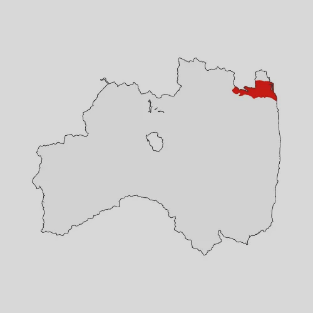 最大で（ 9.3 ）ｍ以上の高さになりました。・地震と津波によって、福島県内で1614人が亡くなり、196人の行方が今も分かっていません。また、地震や津波などからは逃れたものの、その後亡くなる「震災関連死」が2333人に上りました。・地震と津波によって、福島第一原子力発電所の原子炉を冷やす機能が失われてしまい、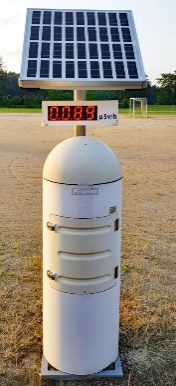 核燃料が溶け出してしまいました。さらに、原子炉に閉じ込めなくてはならない（　放射性物質　）がもれ、広い地域に飛び散ってしまいました。また、その時発生した水素ガスが爆発し、原子炉のある建物が壊れてしまいました。・放射性物質から出る放射線は、浴びすぎると（　がん　）などの病気になる確率が上がってしまいます。そのため、放射線の量が多い地域から（　避難　）するよう、国から指示がありました。・放射線は少しずつ減っていくため、避難しなくてはいけない範囲は狭まっていきましたが、今も人が住むことができないところがあります。・放射線は、元々自然の中にも存在しますが、目には見えません。学習活動・内容指導上の留意点　＊資料１　本時のめあてをとらえる。２　インタビュー結果をグループで発表する。○４人程度のグループで発表し、友達が発表したことで気になったことを学習シートに記録できるようにする。○家族から聞き取れなかった場合も、発表をよく聞いて、気になったことの記録ができるようにする。３　震災・原発事故についてどんなことが知りたいかをまとめ、個人テーマを立てる。○インタビューの結果をいくつか取り上げ、たくさんの困難があったことを共有する。○さらに知りたいことを引き出しながら、伝承館見学のテーマを立てさせる。展示エリアの図も参考にする。○見学後、個人新聞としてまとめることを伝えておく。　（まとめの時間をとれないときは、無くてもよい。）４　見学のポイントについて説明を聞く。○展示を回りきれないかもしれないことを説明する。また、展示フロアの説明をし、自分のテーマに合った展示エリアの見当がつけられるようにする。東日本大震災・原発事故のことで知りたいこと個人テーマ